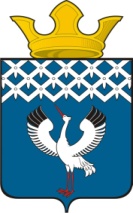 Российская ФедерацияСвердловская областьДумамуниципального образованияБайкаловского сельского поселения                                            7-е заседание 3-го созыва                                 ПРОЕКТРЕШЕНИЕ28.04.2016г.                                    с. Байкалово                                              № О внесении изменений в Решение Думы муниципального образования Байкаловского сельского поселения от 27.08.2015г. № 40 «Об утверждении Реестра должностей муниципальной службы, учреждаемых в органах местного самоуправления муниципального образования Байкаловского сельского поселения»           Руководствуясь Федеральным законом 25-ФЗ от 2 марта 2007 г. «О муниципальной службе в Российской Федерации», Законом Свердловской области от 14 июня 2005 года № 49-ОЗ «О Реестре должностей муниципальной службы, учреждаемых в органах местного самоуправления муниципальных образований, расположенных на территории Свердловской области, и в муниципальных органах, не входящих в структуру органов местного самоуправления этих муниципальных образований», Уставом муниципального образования Байкаловского сельского поселения, в целях приведения муниципальных нормативно-правовых актов в соответствие с федеральным законодательством, Дума муниципального образования Байкаловского сельского поселенияРЕШИЛА:1. Слово «Реестр» заменить на слово «Перечень» по всему тексту во всех склонениях и падежах. 2. Перед текстом Реестр должностей муниципальной службы, учреждаемых в  органах местного самоуправления муниципального образования Байкаловского сельского поселения слова «Приложение к решению Думы муниципального образования Байкаловского сельского поселения от 27.08.2015г. № 40» заменить словами «Утверждено Решением Думы муниципального образования Байкаловского сельского поселения от 27.08.2015г. № 40».3. Настоящее решение опубликовать (обнародовать) в «Муниципальном вестнике» - приложении к газете «Районные будни», либо в «Информационном вестнике Байкаловского сельского поселения» и на официальном сайте Байкаловского сельского поселения: www.bsposelenie.ru.4. Контроль над исполнением настоящего решения возложить на комиссию по  соблюдению законности и вопросам местного самоуправления  (Чернаков В.В.).Председатель Думы муниципального образования Байкаловского сельского поселения                     _____________ С.В.Кузеванова28 апреля 2016г.                  И.о.главы муниципального образования Байкаловского сельского поселения                        ______________Д.В.Лыжин           28 апреля 2016г.                  